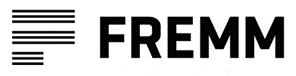 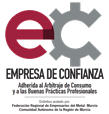 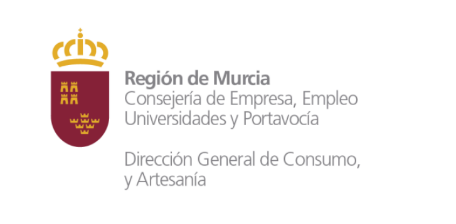 En este establecimiento atenderemoslas reclamaciones que se reciban en la dirección postal: C/C.P.	Localidad:o en el email:o en el formulario que les facilitaremos cuando lo soliciten y que podrán entregar en el establecimiento. (Ley 7/2017)